Job Application Form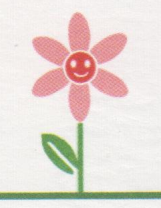 Excel through EducationPosition Applied FOR: __________________________________________Name of the CANDIDATE: ____________________________________________________(in BLOCK LETTERS)Contact No.	: _____________________________________(Two contact No.): _____________________________________Email ID		: _____________________________________ (A) Present ADDRESS: _____________________________________		______________________________________          (B) Contact ADDRESS: _____________________________________                                             _____________________________________Date of BIRTH: ____________________5A. Age ________years (DD/MM/YYYY)Maritial Status	: Single/Married/Seperated/WidowedCaste 		: __________________5a. Category__________________fAMILY dETAIL	:Are You related to anyone working in the JSW/jvm/JAV&jpuc? (State Name, Designation, Employee Code and Relationship)      _______________________________________________________________Name and address of person to be contacted in case of an Emergency. (Specify Relationship)_____________________________________________________________________________________________________Tel No. _____________________________Educational QUALIFICATION (Begin with highest Qualification & State Abbreviations too)Awards/Distinction/Rank/Scholarships Received: ________________________________________________________________________________________________________If there were breaks in your education, give details: _____________________________________________________________________________________________________Any Other Certificate/Professional Course undertaken:LANGUAGE PROFICIENCY: (Please tick appropriate Column)EXPERIENCE:Please list all employments – Starting with present/Last employment.(Please use extra sheet if required)If there were breaks in your service, give details: _____________________________________________________________________________________________________State two outstanding achievements in your present employment:________________________________________________________________________________________________________________________________________________________________________________________________________________________ Salary Details of Present Employment:Last Drawn EmolumentsMonthly							AnnualBasic			: Rs.			Gross Total		: Rs.	HRA			: Rs.			DA/GP			: Rs.Any Other (specify) 	:			PF			: Rs.a) ______________	: Rs.			Any Others (Specify)b) ______________	: Rs.			a) ___________	: Rs. c) ______________	: Rs.			b) ___________	: Rs.d)______________	: Rs.			c) __________	: Rs.BENEFITS: ____________________________________________________________________________________________________________________________State Salary Expected per month:RS. _____________________When can you join if SELECTED? ________________________________________Are you member of any provident fund? YEs/NoIf yes, state your account NO.: ________________________________________What are your Hobbies? _______________________________________________What games do you PLAY? _____________________________________________delcarationIf employed, I agree to abide by and observe all rules and regulation of the institution as prevalent from time to time.  I declare that I am medically fit for employment and do not have any congenital disease.  I am not suffering from any disease which will make me unfit for employment.  I am willing to take medical examination wherever and whenever required.  I hereby confirm that the information/statements given by me in this application form is true.  I accept that I shall be liable for dismissal from service if same are found to be a misrepresentation of facts at any time during my employment with the company.PLACE:dATE:									sIGNATUREfor office use onlyPersonnel requisition dated	: ___________________________________Interviewed on				: ___________________________________Interviewed by				: 1. _________________________________                                                        ________________________________Selected /Not Selected		: ___________________________________Grade/Level				: ___________________________________Salary Offered				: RS. ___________________PMdEPARTMENT				: ___________________________________dESIGNATION				: ___________________________________nEW eMPLOYMENT					rePLACEMENTcOMMENT_____________________________________________________________________________________________________________________________________________________________________________________________________________________          dATE										sIGNATURERelationNames (s)AgeEducation levelOccupation/DesignationDependantFatherY/NMotherY/NSpouseY/NSister(s)Y/NBrother (s)Y/NChildrenY/NName of School/ College/Institution (Location)PeriodPeriodDegree/Diploma ObtainedPrincipal Subject (S)Grade/Class/Marks %Name of School/ College/Institution (Location)FromToDegree/Diploma ObtainedPrincipal Subject (S)Grade/Class/Marks %PeriodPeriodEducational QualificationYear of Passing% MarksFromToEducational QualificationYear of Passing% MarksLanguages(Underline Mother Tongue)ReadReadReadSpeakSpeakSpeakWriteWriteWriteLanguages(Underline Mother Tongue)GoodFairSlightGoodFairSlightGoodFairSlightName and complete Postal Address of EmployerPeriodPeriodPosition Held (Give exact designation and Reporting RelationshipPosition Held (Give exact designation and Reporting RelationshipSalary (Include Allowance)Salary (Include Allowance)Major Activities UndertakenName and complete Postal Address of EmployerFromToAt StartAt EndAt StartAt EndMajor Activities Undertaken